Terbit Online pada laman web jurnal: http://ojs.polmed.ac.id/index.php/Madiya/indexPeningkatan Keterampilan Hidup Pemuda Putus Sekolah Melalui Pelatihan Instalasi Listrik dan Pelaporan Sederhana Keuangan UsahaAngelia Maharani Purba1, Arlina Pratiwi Purba2, Eva Malina Simatupang3, Imnadir4, Ngairan Banu Saputro51,4,5Jurusan Teknik Elektro, 2,3Jurusan Akuntansi Politeknik Negeri Medan, Medan, Indonesiaemail : angeliapurba@polmed.ac.id1, arlinapurba@polmed.ac.id2, evamalinas@polmed.ac.id3, imnadir@polmed.ac.id4, ngairanbanu@polmed.ac.id5AbstrakTujuan pelatihan instalasi listrik rumah tinggal adalah untuk meningkatkan keterampilan, khususnya bagi mereka yang putus sekolah. Mereka yang putus sekolah tentunya memerlukan modal untuk mencari pekerjaan demi keberlangsungan hidupnya. Metoda yang dilakukan adalah dengan memberikan teori dasar dari instalasi listrik dan praktek langsung di modul yang disediakan oleh pengusul dengan menggunakan multipleks di PKBM Hanuba. Selain itu, juga diberikan pelatihan pembuatan laporan keuangan sederhana. Pelatihan berguna bagi peserta didik untuk membuat laporan keuangan sederhana dari produk yang mereka buat dan akan dipasarkan yaitu bunga akrelik. Hasil dari kegiatan ini adalah peserta didik mendapatkan soft skill dan hardskill dan dapat digunakan untuk life skill, antara lain: mampu menggambar rancangan listrik untuk rumah tinggal sederhana, mampu menginstalasi listrik rumah tinggal sederhana, mampu memelihara pemasangan instalasi listrik rumah tinggal sederhana, dan mampu menerapkan K3 dalam pelaksanaan instalasi.Kata kunci: instalasi listrik, laporan keuangan, pelatihanAbstractResidential electrical installation training aims to improve skills, especially for those who have dropped out of school. Those who drop out of school need capital to find work for survival. The method used is to provide a basic theory of electrical installation and direct practice in the modules provided by the proposer using multiplexes at PKBM Hanuba. In addition, training was also given in making simple financial reports. Training is helpful for students to make simple financial reports from the products they make and will market, namely acrylic flowers. The result of this activity is that students gain soft skills and hard skills that can be used for life skills, including being able to draw electrical designs for simple residential homes, being able to install simple residential electrical installations, being able to maintain electrical installations for simple residential homes, and being able to implement K3 in the implementation of the building.Keywords: electrical installation, financial reports, training© 2023 Author(s). All rights reserved.1. PendahuluanPendidikan nonformal merupakan jalur pendidikan yang terencana dan sistematis sebagai jalur alternatif belajar masyarakat (Sulfasyah & Arifin, 2017). Sesuai dengan dengan Undang-Undang Republik Indonesia Nomor 2 Tahun 1989 Tentang Sistem Pendidikan Nasional pada pasal 9 pada ayat 1 dan ayat 3 menyebutkan bahwa Satuan pendidikan menyelenggarakan kegiatan belajar dan mengejar dilaksanakan di sekolah atau di luar sekolah dan Satuan pendidikan luar sekolah meliputi keluarga, kelompok belajar, kursus dan satuan pendidikan sejenis. Pendidikan non formal menjadi salah satu pilihan bagi masyarakat dengan waktu yang lebih fleksibel. Secara umum tujuan dari pendidikan nonformal adalah untuk memenuhi kebutuhan belajar tingkat dasar dan kebutuhan tingkat lanjut. (Syaadah et al., 2023). Salah satu pendidikan non formal yaitu Pusat Kegiatan Belajar Masyarakat. PKBM merupakan wadah yang dibentuk dari, oleh, dan untuk masyarakat dengan tujuan untuk meningkatkan pengetahuan, keterampilan, dan kemandirian warga belajar (Sutisna et al., 2012).  Salah satu Pusat Kegiatan Belajar Masyarakat yaitu PKBM Hati Nurani Baru (PKBM Hanuba) yang dikelola oleh Bapak Jontar Sinaga, S.E merupakan lembaga bersifat non-profit yang menyediakan penyetaraan ijazah dengan ujian paket A, B, dan C dan juga memberikan pelatihan-pelatihan kepada mereka yang putus sekolah. PKBM Hanuba terbentuk tahun 2010 yang dilandasi oleh hati nurani dan sikap perduli melihat anak jalanan yang membutuhkan pendidikan/skills. Latar belakang ini juga yang menjadi alasan pemilihan nama PKBM Hanuba. Kondisi PKBM Hanuba digambarkan pada gambar 1 dan gambar 2.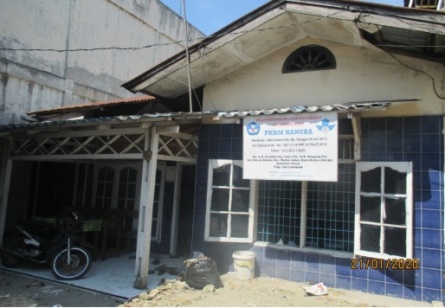        Gambar 1. Tampak depan bangunan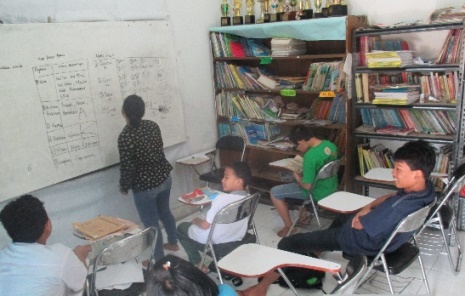 Gambar 2. Ruang belajarPKBM Hanuba memberikan pelatihan secara gratis bagi peserta yang kurang mampu. Peserta pelatihan di PKBM datang dari berbagai daerah dan mayoritas peserta pelatihan adalah laki-laki dan berprofesi sebagai gojek. Pelatihan yang diberikan berbeda tiap tahunnya tergantung kepada minat peserta dan kebutuhan pasar. Tahun ini, mereka mengadakan tambahan yaitu pelatihan pembuatan bunga akrelik bagi peserta didik yang berminat selain dari pelatihan yang tetap dilakukan yaitu pelatihan menjahit khusus untuk ibu-ibu. Saat ini terdapat 12 orang Tutor (data ditunjukkan pada tabel 1.1) yang memberikan pengajaran semua bidang studi. Tabel 1. Data tutorPKBM Hanuba memiliki 355 orang peserta pelatihan (data ditunjukkan pada tabel 2). Disamping memberikan pengajaran bidang studi, tutor juga memberikan pelatihan keterampilan bagi peserta pelatihan.Tabel 2. Data Peserta PelatihanSaat ini, permintaan di PKBM Hanuba adalah media pembelajaran di bidang listrik yang berupa modul praktek sehingga dapat digunakan secara kontinu. Untuk saat ini mereka sedang melaksanakan pelatihan pembuatan bunga akrelik, dimana pesertanya mayoritas ibu-ibu rumah tangga. Hasil karya bunga akrelik ditunjukkan pada gambar 1.3.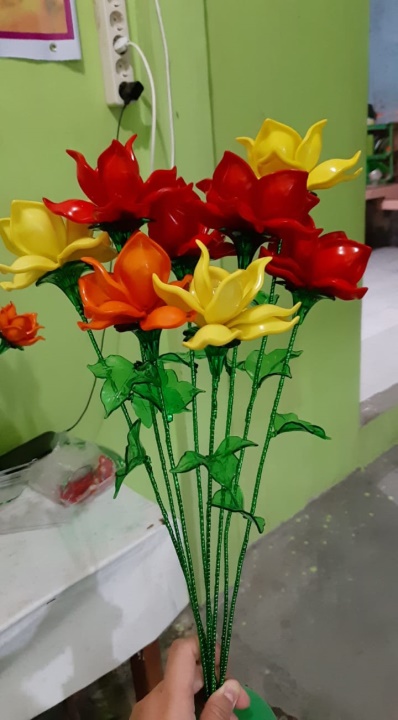 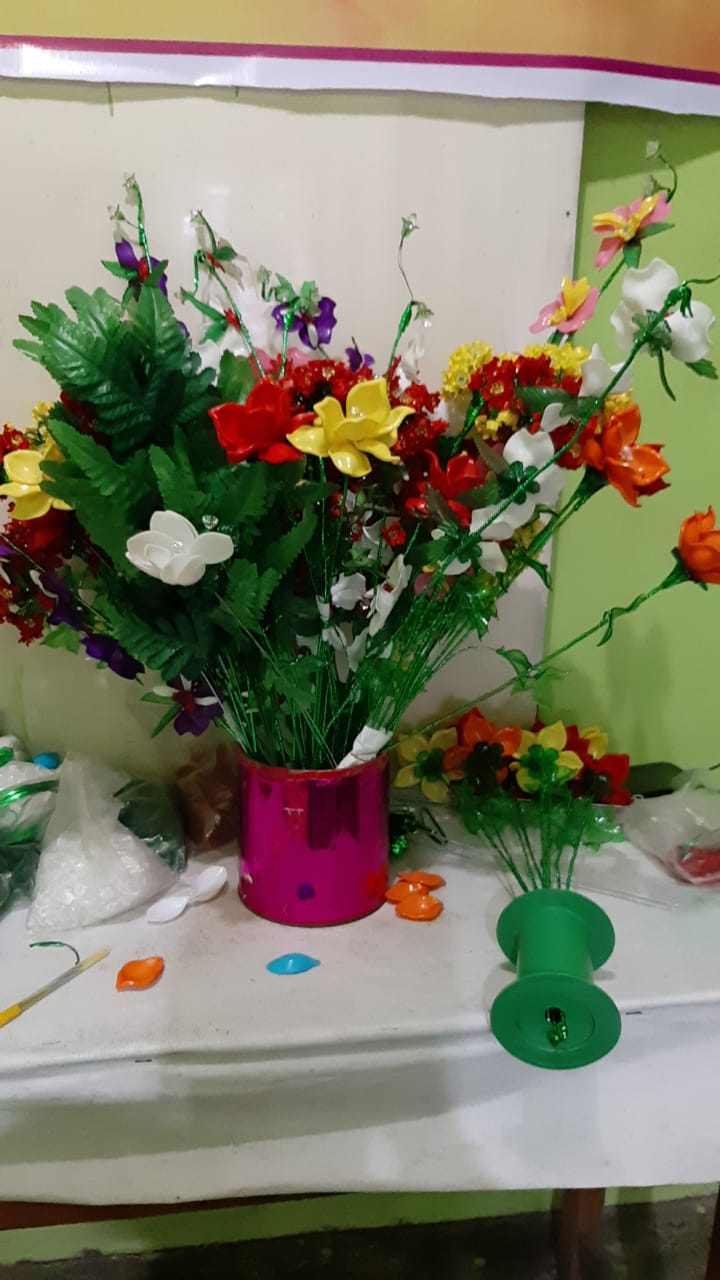 Gambar 3. Pelatihan bunga akrelik yang sedang berlangsung 	Dari hasil diskusi dengan mitra, terdapat permasalahan mitra yang ke-2 yaitu mereka kesulitan dalam menentukan harga jual dari hasil karya mereka yaitu bunga akrelik.  Oleh karena itu, kami tim Pengabdian kepada Masyarakat ingin memberikan solusi dengan memberikan pelatihan instalasi listrik rumah tinggal sekaligus penyediaan modul praktek dan memberikan pelatihan laporan keuangan sederhana. Modul yang diberikan berupa 1 unit prototipe dan 5 unit yang langsung di instal bersama peserta didik. Melalui pelatihan ini, diharapkan dapat menambah keterampilan peserta didik guna menaikkan taraf hidup mereka.2. Metode PelaksanaanSebelum melakukan pelaksanaan kegiatan, dilakukan survey dan wawancara. (Sugiyono, 2019) Wawancara digunakan sebagai teknik pengumpulan data untuk menemukan permasalahan. Berdasarkan hasil survey dan wawancara dengan mitra, terdapat permasalahan yang timbul di tengah peserta didik adalah kebutuhan untuk media pembelajaran di bidang listrik berupa modul praktik yang dapat digunakan secara kontinu. Pelatihan yang akan diberikan disini adalah pelatihan instalasi listrik sekaligus pemberian modul praktek, dimana ini telah menjadi kesepakatan bersama mengingat kebutuhan instalasi listrik yang banyak ke depannya. Selain pelatihan instalasi listrik, pengelola PKBM Hanuba secara khusus meminta untuk diberikan pelatihan pembuatan laporan keuangan sederhana. Pelatihan ini didasari oleh keinginan mereka dalam membuat pembukuan dalam pemasaran bunga akrelik.Berdasarkan permasalahan dan kebutuhan yang dihadapi oleh mitra, maka solusi yang ditawarkan oleh pengusul PKM dan telah disepakati bersama adalah :a.	Memberikan media pembelajaran di bidang listrik.	Memberikan media pembelajaran di bidang listrik berupa modul praktek instalasi listrik sederhana sebanyak 6 unit yang dilengkapi dengan jobsheet praktek.b.	Pelatihan instalasi listrik rumah tinggal.	Selain dari modul praktek yang diberikan, juga dilakukan pelatihan instalasi listrik rumah tinggal untuk mendukung dalam pemberian modul praktek instalasi listrik sederhana. c.	Pelatihan laporan keuangan sederhana.	Pengelola PKBM Hanuba, Bapak Jontar Sinaga, S.E., secara khusus meminta untuk diberikan pelatihan laporan keuangan sederhana. Hal ini didasari oleh kebutuhan peserta didik dalam membuat laporan keuangan sederhana pada produk yang telah mereka buat, yaitu pembuatan bunga dari akrelik.Partisipasi tim PKM dan Mitra Rencana Kegiatan Pelatihan Instalasi Sederhana dan Pelatihan Laporan Keuangan Sederhana di PKBM Hanuba Kec. Medan Johor - Medan dituliskan pada tabel 3.Tabel 3 Rencana pelaksanaan kegiatanDalam pelaksanaan program kegiatan PKM ini, mitra juga dilibatkan untuk berperan aktif, yaitu sebagai peserta dalam pelatihan, dan pelaksana dalam Pelatihan Instalasi Listrik Rumah Tinggal Sederhana dan Pelatihan Laporan Keuangan Sederhana.3. Hasil PelaksanaanHasil dari kegiatan ini adalah 6 alat praktik yang dikerjakan, semua berhasil dan dapat berfungsi dengan baik. Semua peserta didik mengerjakan dari awal hingga akhir kegiatan dan puas dengan hasil karya mereka. Peserta didik juga lebih dapat memahami tentang cost , kelistrikan instalasi rumah dan keselamatan kerja.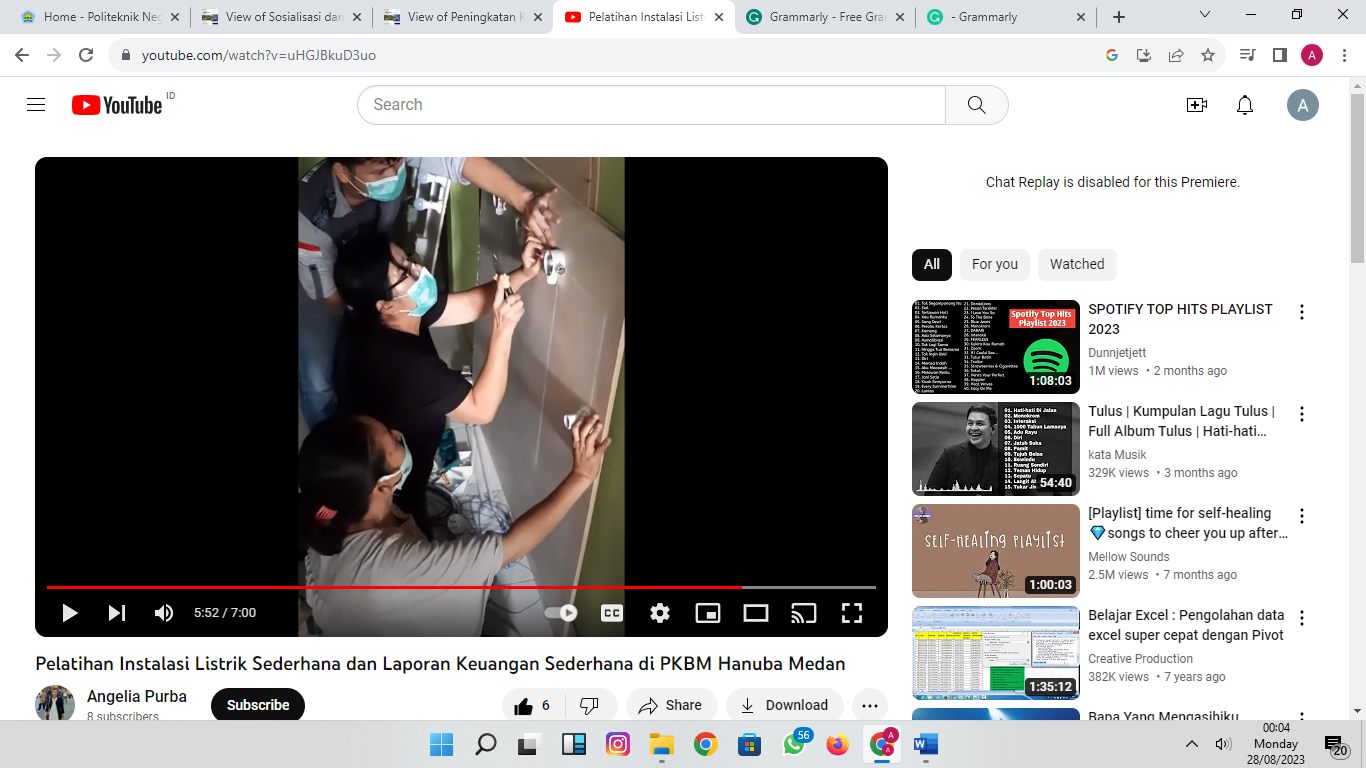 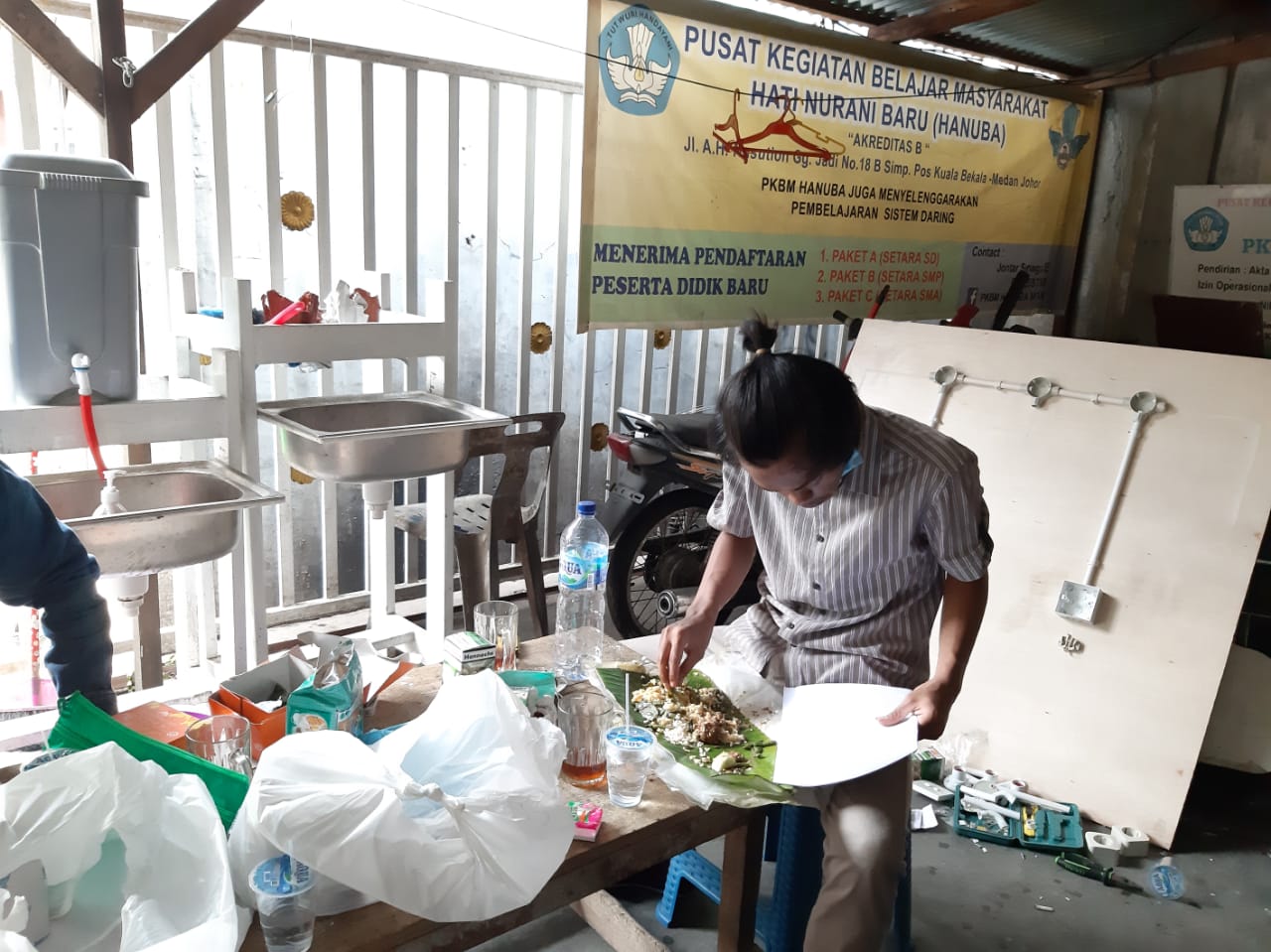 Gambar 4. Pelatihan instalasi listrik rumah tinggal sederhana 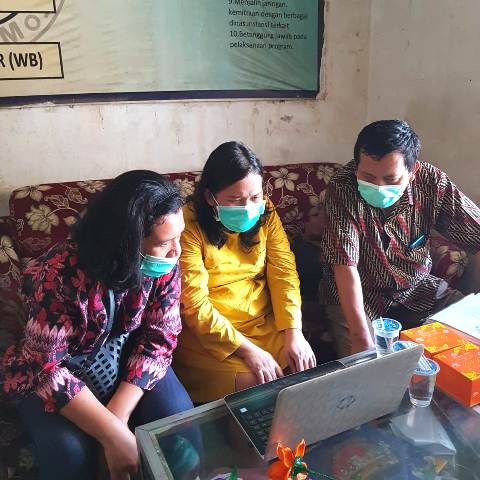 Gambar 5. Pelatihan pembuatan laporan keuangan sederhanaSetelah melakukan kegiatan PKM, mitra memiliki penambahan aset modul pelatihan instalasi listrik rumah tinggal sederhana sebanyak 6 set yang dapat dipakai secara kontinu. Berikut hasil pelatihan yang telah berlangsung dengan baik (gambar 6). Selain itu, terelalisasinya laporan keuangan sederhana atas penjualan dari bunga karelik dan pot hasil kerajinan peserta pelatihan yang telah berlangsung sebelumnya. 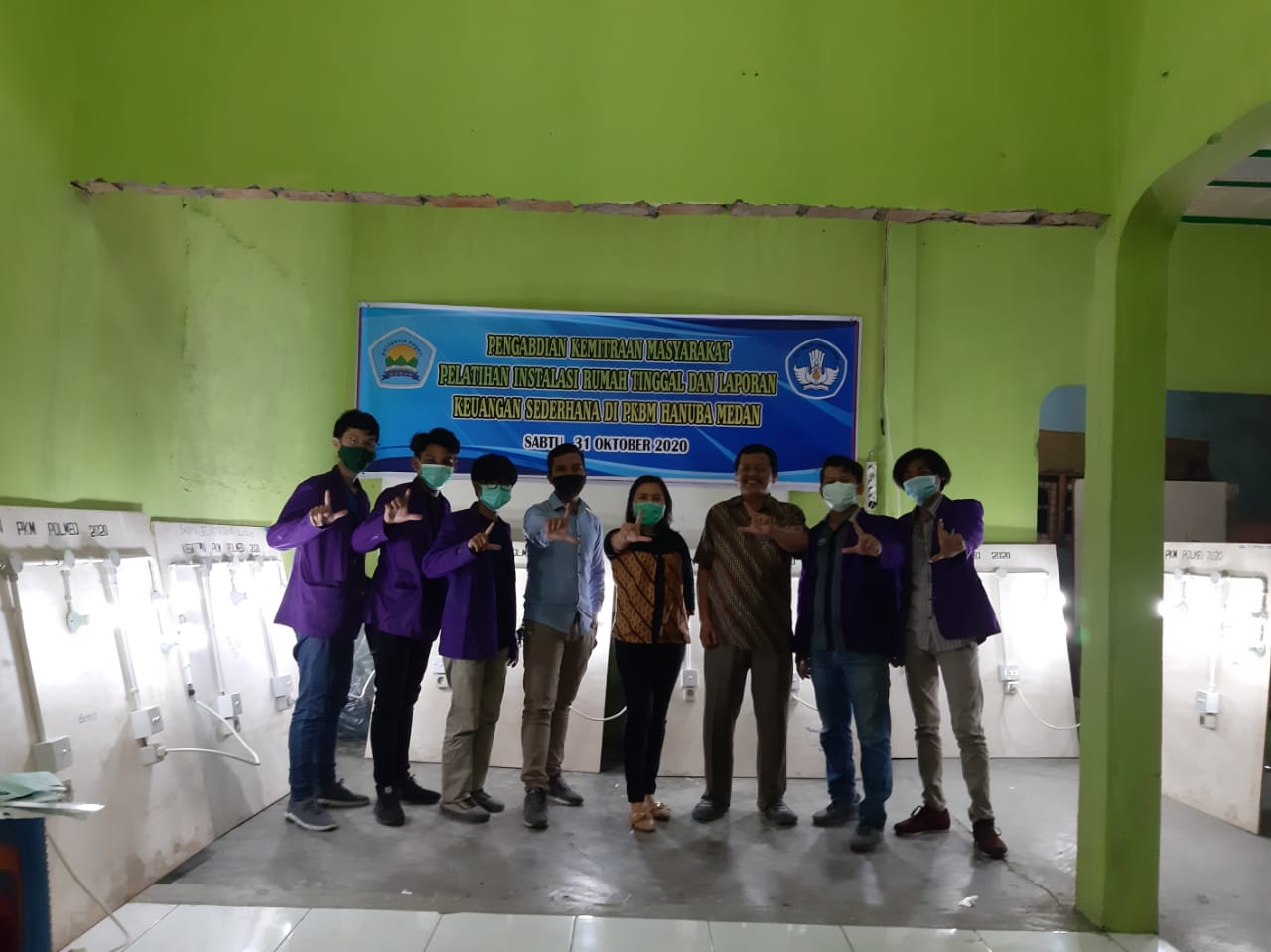 Gambar 6. Foto bersama dengan modul kit yang telah selesai dengan baik diinstalasi oleh peserta pelatihan4. SimpulanBerdasarkan kegiatan yang telah selesai dilaksanakan, dapat diambil kesimpulan sebagai berikut: Kaum Ibu memiliki minat yang sangat besar pada Pelatihan Instalasi Listrik Rumah Tinggal Sederhana. Bunga Akrelik hasil rakitan dari peserta didik sudah mulai dipasarkan dengan harga yang dapat bersaing di pasaran.UCAPAN TERIMA KASIHUcapan terima  kasih  disampaikan kepada  pihak Politeknik Negeri Medan atas  dukungan material  yang  diberikan  melalui  dana  DIPA  Politeknik  Negeri  Medan  tahun 2020 dengan  Nomor  Kontrak: B/519/PL5/PM.01.01/2020  tertanggal  31 Oktober 2020.  Terima  kasih  juga  diucapkan  kepada  mitra dan peserta pelatihan dari PKBM Hanuba Medan yang telah mengikuti mendukung kegiatan pengabdian kepada masyarakat ini dengan baik dan tuntas.DAFTAR PUSTAKASugiyono. (2019). Metodologi Penelitian Kuantitatif, Kualitatif, dan R&D. Alfabeta.Sulfasyah, S., & Arifin, J. (2017). Implikasi Pendidikan Nonformal Pada Remaja. Equilibrium: Jurnal Pendidikan, 4(2), 1–8. https://doi.org/10.26618/equilibrium.v4i2.506Sutisna, D. F., Sinaga, D., & Rosfiantika, E. (2012). Peranan PKBM (Pusat Kegiatan Belajar Masyarakat) dalam Menumbuhkan Minat Baca Warga Belajar. Students E-Journal, 1(1), 1–17.Syaadah, R., Ary, M. H. A. A., Silitonga, N., & Rangkuty, S. F. (2023). Pendidikan Formal, Pendidikan Non Formal Dan Pendidikan Informal. Pema (Jurnal Pendidikan Dan Pengabdian Kepada Masyarakat), 2(2), 125–131. https://doi.org/10.56832/pema.v2i2.298 UU Nomor 2 Tahun1989 Tentang Sistem Pendidikan Nasional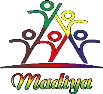 Jurnal Ilmiah MADIYA Masyarakat Mandiri BerkaryaJurnal Ilmiah MADIYA Masyarakat Mandiri BerkaryaVol. 4 No. 2 November 2023: 77-83E-ISSN: 2775-779XNo.Nama TutorPendidikan TerakhirPengampu Mata Pelajaran1Jontar Sinaga,SES1Ekonomi2Anni N HutaurukSMAPendidikan Agama Kristen3Deviana H. Surbakti, S.PdS1Bahasa Indonesia dan PKN4Manogu Siahaan, S.PdS1Matematika dan Fisika5Febrina Odelia S, S.SOSS1Sosiologi dan Bahasa Inggris6Petrus K.V Napitupulu, S.ES1Sejarah7Sopian Nasution, S.PdS1Pendidikan Agama Islam8Dortua SimbolonSMAPenjaskes9Regina SimbolonSMAIPA dan Kimia10Cintia V MilalaSMAIPS & Geografi11Sari Nanda SembiringSMABiologi12Sarah J. SihombingSMASeni BudayaPaket A (setara SD) = 19 orangPaket A (setara SD) = 19 orangPaket A (setara SD) = 19 orang1.Kelas V2 orang2.Kelas VI12 orangPaket B (setara SMP) = 102 orangPaket B (setara SMP) = 102 orangPaket B (setara SMP) = 102 orang1.Kelas VII17 orang2.Kelas VIII17 orang3.Kelas IX66 orangPaket C (Setara SMA) = 241 orangPaket C (Setara SMA) = 241 orangPaket C (Setara SMA) = 241 orang1.Kelas X31 orang2.Kelas XI52 orang3.Kelas XII158 orangTotalTotal355 orangNo.KegiatanTeknik Perolehan Data di LapanganIndikator Capaian1.PERSIAPANPERSIAPANPERSIAPAN1.a. Melakukan pertemuan tim pengusul untuk mendiskusikan awal kegiatan dan tahap pelaksanaan kegiatanLembar wawancaraDDiketahui kelemahan dan kelebihan pelaksanaan program PKM pada mitra (PKBM HANUBA KEC. MEDAN JOHOR – MEDAN)1.b.  Melakukan survey dan mengumpulkan data-data dari mitra PKBM HANUBA KEC. MEDAN JOHOR - MEDANWawancaraDitemukan permasalahan mitra yang akan diberikan solusi dan ditentukan judul kegiatan PKM.2.PELAKSANAAN TAHAP IPELAKSANAAN TAHAP IPELAKSANAAN TAHAP I2.a.  Melakukan pertemuan tim pengusul untuk mendiskusikan tahap I pelaksanaan kegiatanData-data hasil survey lapanganTersedianya alat dan bahan untuk pengistalan alat praktik INSTALASI LISTRIK RUMAH TINGGAL SEDERHANA2.b.  Penginstalan 1 unit alat praktik INSTALASI LISTRIK RUMAH TINGGAL SEDERHANA yang akan dijadikan role-mode pada waktu pelatihan.Alat praktik INSTALASI LISTRIK RUMAH TINGGAL SEDERHANATersedianya 1 unit Alat praktik INSTALASI LISTRIK RUMAH TINGGAL SEDERHANA2.c.  Pengujian 1 unit alat praktik INSTALASI LISTRIK RUMAH TINGGAL SEDERHANARole-mode Alat praktik INSTALASI LISTRIK RUMAH TINGGAL SEDERHANAAlat praktik INSTALASI LISTRIK RUMAH TINGGAL SEDERHANA berjalan dengan baik.3PELAKSANAAN TAHAP IIPELAKSANAAN TAHAP IIPELAKSANAAN TAHAP IIa.  Melakukan pertemuan dengan tim PKM untuk mendiskusikan tahap II pelaksanaan kegiatanPelatihan INSTALASI LISTRIK RUMAH TINGGAL SEDERHANA DAN LAPORAN KEUANGAN SEDERHANA dan PELATIHAN LAPORAN KEUANGAN SEDERHANASolusi dari permasalahan yang dihadapi oleh mitra (PKBM HANUBA KEC. MEDAN JOHOR – MEDAN)b. Uji lapanganMenguji coba secara langsung alat praktik INSTALASI LISTRIK RUMAH TINGGAL SEDERHANAAlat praktik INSTALASI LISTRIK RUMAH TINGGAL SEDERHANA berjalan dengan baik.4PELAKSANAAN TAHAP IIIPELAKSANAAN TAHAP IIIPELAKSANAAN TAHAP III4a.  Penyusunan laporan akhirTim PKMLaporan akhir4b.  Penggandaan dan pengiriman laporan akhirTim PKM dan P3MLaporan akhir, dokumentasi dan publikasi5PELAKSANAAN TAHAP IVPELAKSANAAN TAHAP IVPELAKSANAAN TAHAP IV5Evaluasi keberlanjutanTim P3MLaporan akhir, dokumentasi, dan publikasi